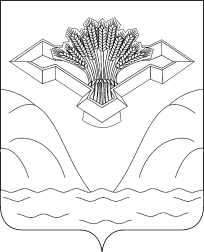                                                                 Российская Федерация                                                                   Самарская область                         АДМИНИСТРАЦИЯ  СЕЛЬСКОГО  ПОСЕЛЕНИЯ  ПИСКАЛЫ                                МУНИЦИПАЛЬНОГО  РАЙОНА  СТАВРОПОЛЬСКИЙ                                                                 РАСПОРЯЖЕНИЕот  29 декабря  2015 г.                                                              № 131«Об установлении особого противопожарного режима»       В целях обеспечения пожарной безопасности в период проведения Новогодних и Рождественских праздников на территории сельского поселения Пискалы,                         считаю необходимым : Установить особый противопожарный режим на территории сельского поселения Пискалы с 30.12.2015 г. по 10.01.2016 г.В период действия особого противопожарного режима запретить:- применение пиротехнических изделий и огневых эффектов в зданиях с массовым пребыванием людей;- применение пиротехнических изделий и огневых эффектов на открытых территориях без согласования с органами внутренних дел и отделом ГПН г.о.Тольятти и м.р.Ставропольский;- реализацию пиротехнических изделий вне отдельно стоящих специализированных магазинов или специализированных отделов, расположенных на верхних этажах магазинов и не примыкающих к эвакуационных выходам;Организовать информирование население о правилах пожарной безопасности, в том числе при использовании пиротехнических изделий;Организовать проведение сходов граждан с целью инструктажа населения по вопросам пожарной безопасности;Организовать рейды по местам проведения праздничных мероприятий с целью пресечения возможных нарушений правил пожарной безопасности;Осуществить обходы жителей частного сектора с целью проведения разъяснительной работы по предупреждению пожаров, обращая внимание на места проживания малоимущих семей, социально не адаптированных групп населения и т.п.;Руководителям ДК, ГБОУ СОШ с. Пискалы,  Пискалинской врачебной амбулатории, Пискалинскому отделу соц.обслуживания на дому, обеспечить усиление дежурства  и организовать соблюдение мер пожарной безопасности.Рекомендовать руководителям организаций, расположенных на территории  сельского поселения Пискалы независимо от форм собственности: - ограничить производство пожароопасных работ (за исключением аварийно-восстановительных работ), - провести внеплановые противопожарные инструктажи работников и дополнительные практические занятия с работниками по обработке действий при возникновении пожара и эвакуации людей из зданий, - привести в исправное состояние источники водоснабжения и первичные средства пожаротушения;Контроль за исполнением настоящего распоряжения оставляю за собой.Глава сельского поселения Пискалы                                                 К.А.Костыгов